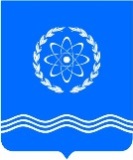 				ОБНИНСКОЕ  ГОРОДСКОЕ  СОБРАНИЕГОРОДСКОГО ОКРУГА «ГОРОД ОБНИНСК»П Р О Т О К О Л  № 66г. Обнинск 									от 26 мая 2020 годаПредседательствующий: Викулин В.В. –   Глава городского самоуправления,							Председатель городского Собрания.Присутствовали депутаты городского Собрания:Наволокин В.В. – заместитель Председателя городского Собрания,Сошников М.А. – заместитель Председателя городского Собрания.Отсутствовали депутаты городского Собрания:Березнер Л.А., Заеленков Д.Н., Нарусов М.А., Лукьяненко С.С., Плашкевич В.Е., Скиртач Т.В.Приглашены:Ананьев Г.Е. – заместитель главы Администрации города по экономическому развитию;Артемьев Г.Ю. – председатель Контрольно-счетной палаты;Башкатова К.С. – исполняющий обязанности главы Администрации города;Гульчак П.М – прокурор города, советник юстиции;Козлов А.П. – заместитель главы Администрации города по вопросам архитектуры и градостроительства;Коновалова Л.И. – начальник Управления финансов Администрации города;Лежнин В.В. – заместитель главы Администрации города по вопросам городского хозяйства;Марков В.Ф. – главный государственный санитарный врач по городу Обнинску;Сергеев М.А. – исполняющий обязанности главного врача ФГБУЗ КБ № 8 ФМБА России;Пастухов И.П. – исполняющий обязанности директора МП «Водоканал»;Помещикова С.А. – начальник правового Управления Администрации города;Попова Т.С. – заместитель главы Администрации города по социальным вопросам;Шаванова Т.В. – заместитель начальника Управления финансов Администрации города.Представители средств массовой информации.ПроектПОВЕСТКА ДНЯ:Контрольный час:- О ситуации с распространением коронавирусной инфекции в городе ОбнинскеМарков В.Ф. – главный  государственный санитарный врач по городу Обнинску Сергеев М.А. – исполняющий обязанности главного врача ФГБУЗ КБ № 8 ФМБА России   - О мероприятиях, проведенных Администрацией города и руководством МП «Водоканал», по обеспечению работы очистных сооружений и предотвращению канализационных запахов в атмосферном воздухе Лежнин В.В. – заместитель главы Администрации города по вопросам городского хозяйстваПастухов И.П. – исполняющий обязанности директора МП «Водоканал»Об утверждении отчета об исполнении бюджета города Обнинска за 2019 годКоновалова Л.И. – начальник управления финансов  Администрации города Артемьев Г.Ю. – председатель Контрольно-счетной палаты МО «Город Обнинск»Пахоменко  К.В. –  председатель комитета по бюджету, финансам и  налогамО внесении изменений в Положение «О едином налоге на вмененный доход для отдельных видов деятельности», утвержденное решением городского собрания от 22.11.2005 № 03-03Пахоменко К.В. –  председатель комитета по бюджету, финансам и  налогамАнаньев Г.Е. – заместитель главы Администрации по вопросам экономического развития   О комиссии по рассмотрению кандидатов на присуждение Обнинских городских премий учащимся за достижения в образовании, спорте, культуре и искусствеСветлаков В.Б. – председатель комитета по социальной политикеРазное:ВИКУЛИН В.В. открыл заседание городского Собрания и поприветствовал всех присутствующих. Предложил принять повестку дня за основу. Поставил это предложение на голосование.ГОЛОСОВАЛИ: «за» - 23 «против» - 0, «воздержались» - 0.ВИКУЛИН В.В. спросил, есть ли дополнения  и предложения в повестку дня.ПАХОМЕНКО К.В. предложил снять с повестки дня заседания городского Собрания вопрос «О внесении изменений в Положение «О едином налоге на вмененный доход для отдельных видов деятельности», утвержденное решением городского собрания от 22.11.2005 № 03-03», т.к. накануне Государственной Думой РФ были приняты в третьем чтении изменения в Налоговый кодекс РФ, освобождающие от уплаты ЕНВД за второй квартал 2020 года предпринимателей, осуществляющих свою деятельность в отраслях экономики, наиболее пострадавших в условиях распространения коронавируса, а также организации, включенные в реестр социально ориентированных некоммерческих организаций.ВИКУЛИН В.В. предложил проголосовать за исключение из повестки дня заседания вопрос «О внесении изменений в Положение «О едином налоге на вмененный доход для отдельных видов деятельности», утвержденное решением городского собрания от 22.11.2005 № 03-03».ГОЛОСОВАЛИ: «за» - 23, «против» - 0, «воздержались» - 0. ВИКУЛИН В.В. предложил проголосовать за повестку дня в целом.ГОЛОСОВАЛИ: «за» - 23, «против» - 0, «воздержались» - 0.ПОВЕСТКА ДНЯ:Контрольный час:- О ситуации с распространением коронавирусной инфекции в городе ОбнинскеМарков В.Ф. – главный  государственный санитарный врач по городу Обнинску Сергеев М.А. – исполняющий обязанности главного врача ФГБУЗ КБ № 8 ФМБА России   - О мероприятиях, проведенных Администрацией города и руководством МП «Водоканал», по обеспечению работы очистных сооружений и предотвращению канализационных запахов в атмосферном воздухе Лежнин В.В. – заместитель главы Администрации города по вопросам городского хозяйстваПастухов И.П. – исполняющий обязанности директора МП «Водоканал»Об утверждении отчета об исполнении бюджета города Обнинска за 2019 годКоновалова Л.И. – начальник управления финансов  Администрации города Артемьев Г.Ю. – председатель Контрольно-счетной палаты МО «Город Обнинск»Пахоменко  К.В. –  председатель комитета по бюджету, финансам и  налогамО комиссии по рассмотрению кандидатов на присуждение Обнинских городских премий учащимся за достижения в образовании, спорте, культуре и искусствеСветлаков В.Б. – председатель комитета по социальной политикеРазное:ВИКУЛИН В.В. сообщил, что в повестке дня заседания имеется контрольный час «О ситуации с распространением коронавирусной инфекции в городе Обнинске».Предоставил слово главному государственному санитарному врачу по городу Обнинску В.Ф. Маркову.МАРКОВ В.Ф. сообщил, что на территории г. Обнинска Калужской области в настоящее время отмечается неблагополучная эпидемиологическая ситуация по распространению новой коронавирусной инфекции COVID-19. За период с 10.03.2020 по 25.05.2020 (включительно) среди населения города зарегистрировано 629 положительных случаев, подтвержденных в лаборатории Центра гигиены и эпидемиологии Роспотребнадзора в Калужской области результатов выявления COVID-19.При этом, наиболее интенсивный рост инфекции наблюдается в последние дни, когда ежедневный прирост новых случаев заболеваний составляет около 30-40 случаев. Относительный показатель заболеваемости COVID-19 составляет 532,3 на 100000 населения, что на 50% выше областного показателя по состоянию на 25.05.2020 (251,1), а также на 40% превышает средний показатель по Российской Федерации. По количеству заболевших г. Обнинск занимает второе место среди всех населенных пунктов в Калужской области. В настоящее время под медицинским  наблюдением, находящихся в домашних условиях на самоизоляции,   находится 2281 человек, из них: взрослые – 1920, детское население – 361. За последние сутки – взято под медицинское наблюдение – 35 человек, из них 13 детей.Число лиц, закончивших домашний карантин – 1161, из них детей – 171.Перевод в стационары г. Калуги осуществлялся со среднетяжелым и тяжелым состоянием больных.На сегодня у большинства пациентов заболевание протекает в легкой форме или бессимптомно – 65%. У 6 % болезнь протекает в тяжелой форме. 29% находятся в состоянии средней степени тяжести. Четверть пациентов, у которых была обнаружена коронавирусная инфекция, прошли курс лечения и выписаны из стационаров.Сравнительная характеристика заболеваемости внебольничной пневмонией на территории города в период за 4 месяца (февраль-май 2019 года и аналогичный период текущего года) показал значительный рост в 2,5 раза заболеваемости внебольничных пневмоний к маю 2020 года, в основном среди взрослого населения.Кроме того, вследствие заболевания COVID-19, а также в результате возникших осложнений среди граждан города зарегистрировано 12 случаев летальных исходов.На территории Калужской области в городе Людиново перепрофилирован санаторий под обсерватор для временного пребывания контактных лиц и прибывших из-за границы.Всего за период действия режима повышенной готовности на территории Калужской области в обсерватор г. Людиново были определены 26 жителей города Обнинска, из них детей – 12. В настоящее время все эти граждане уже выписаны из обсерватора и находятся дома.Владимир Федорович кратко рассказал, как осуществляется работа Межрегионального управления № 8 ФМБА России. Работа Межрегионального управления № 8 ФМБА России по предупреждению завоза и распространения новой коронавирусной инфекции на территории г.Обнинска условно можно поделить на 3 этапа.I этап – предэпидемический. Начат в феврале 2020 года и характеризовался организационными мероприятиями, а именно:- подготовлен специалистами Межрегионального управления № 8 ФМБА России и утвержден 17 февраля 2020 года исполняющим обязанности главы Администрации города Обнинска план организационных, санитарно-противоэпидемических (профилактических) мероприятий по предупреждению завоза и распростарнения новой короновирусной инфекции COVID-19 на территории города Обнинска на 2020-2023 годы. Проводится корректировка в оперативном режиме в соответствии с эпидемиологической ситуацией в городе Обнинске на текущий момент;- 06 февраля 2020 года совместно с ФГБУЗ Клиническая больница №8 ФМБА России проведен медицинский штаб с принятием решений о перепрофилировании стационаров Клинической больницы № 8 под прием пациентов с подозрением  на COVID-19 и предложением разработки комплексного плана мероприятий при возникновении заноса новой коронавирусной инфекции в подразделения Клинической больницы;- 11 февраля 2020 года проведено заседание Комиссии по чрезвычайным ситуациям при Администрации города Обнинска с принятием организационных мероприятий на территории города по предприятиям и образовательным учреждениям города Обнинска;- подготовлены и направлены письма в адрес руководителей предприятий города и образовательных учреждений РОСАТОМА и ИАТЭ НИЯУ МИФИ с рекомендациями по профилактическим ограничительным мероприятиям;- направлены письма в адрес руководителей медицинских организаций независимо от форм собственности об ограничении мероприятий по вакцинации, диспансеризации населения, плановой госпитализации, а также усилении дезинфекционного режима, приобретения достаточного количества средств индивидуальной защиты для сотрудников и введения масочного режима;- 13 марта и 17 марта 2020 года в адрес исполняющего обязанности главы Администрации города Обнинска направлены письма о запрете массовых мероприятий: культурных, развлекательных и спортивных на территории города Обнинска.На официальном сайте Межрегионального управления № 8 ФМБА России размещены информационные статьи для жителей города.II этап характеризовался организацией работы Межрегионального управления № 8 ФМБА России с жителями города Обнинска, вернувшихся из стран, неблагополучных по новой коронавирусной инфекции COVID-19.Главным государственным санитарным врачом по городу Обнинску вынесено Постановление  от  27.03.2020  № 1 «О  дополнительных  мерах  по  снижению  рисков  распространения  COVID-19  на  территории  Калужской  области», в котором был  введен  запрет  с  28  марта  2020  года и  до  особого  распоряжения  на плановую госпитализацию пациентов в медицинские организации стационарного  типа, за исключением госпитализации по жизненным показаниям, на посещение пациентами амбулаторных медицинских организаций в плановом порядке, на плановую диспансеризацию населения, на плановую вакцинацию детского и взрослого населения, на плановое  восстановительное и санаторно-курортное лечение, оздоровление, за исключением лиц, направляемых на реабилитацию непосредственно из стационаров. Организовать работу амбулаторных медицинских организаций с приоритетом оказания медицинской помощи на дому лихорадящим больным с респираторными симптомами, посещавшим территории с неблагополучной эпидемиологической обстановкой по COVID-2019, и лицам в возрасте старше 65 лет.Первое Постановление главного государственного санитарного врача по городу Обнинску о самоизоляции и медицинском наблюдении было зарегистрировано 17 марта 2020 года, когда из г. Загреба, Хорватия, была получена информация о контактном с больным COVID-19, прибывшим на работу в г. Обнинск. При получении данной информации специалистами Межрегионального управления № 8 ФМБА России проведено эпидемиологическое расследование, в результате чего был установлен круг лиц, контактировавших с ним по месту работы и проживанию. Гражданин Хорватии, контактный по COVID-19, был оперативно направлен в обсерватор города Людиново, контактировавшие с ним граждане России отправлены по месту жительства для установления медицинского наблюдения и лабораторного обследования на COVID-19. Контактные граждане Хорватии были расселены в съемные квартиры, а после  получения положительного результата у контактировавшего, были также направлены в обсерватор города Людиново Калужской области. В гостинице, где проживали граждане Хорватии и России, была проведена заключительная дезинфекция специализированной организацией. Повторных случаев заболевания в данном очаге не зарегистрировано. По итогам эпидемиологического расследования было направлено донесение в ФМБА России и Головной центр гигиены и эпидемиологии № 8 ФМБА  России в соответствии с приказом руководителя ФМБА России от 22.09.2017 № 188 «О порядке представления в Федеральное медико-биологическое агентство внеочередных донесений о чрезвычайных ситуациях санитарно – эпидемиологического характера».С 08 апреля 2020 года и по настоящее время начался отсчет III этапа работы Межрегионального управления № 8 ФМБА России непосредственно с больными COVID-19 – жителями города Обнинска.Первые 2 случая были завезены из-за границы (Сирия и ОАЭ), в последующем заболели жители города - медицинские работники, работавшие в перепрофилированных под прием COVID-19 клиниках и подстанциях скорой помощи города Москвы. В последующем присоединились жители города, имеющие контакты на предприятиях Подмосковья и города Москвы.Специалистами Межрегионального управления № 8 ФМБА России определялся круг контактных, как в семейных очагах, так и по месту работы. Выносились постановления о самоизоляции и медицинского наблюдения больных, подтвержденных COVID-19, находящихся на амбулаторном лечении и всех контактировавших с ним по месту жительства и работе. С 18 марта 2020 года специалистами Межрегионального управления № 8 ФМБА России были вынесены в адрес граждан, вернувшихся из стран, неблагополучных по коронавирусной инфекции и контактным лицам с ними Постановления о самоизоляции и медицинском наблюдении – 264.Всего, за весь период эпидемиологической ситуации по COVID-19 Управлением было выдано 457 постановления на заболевших, находящихся на амбулаторном лечении, Постановление о самоизоляции контактных и медицинском наблюдении  – 1482.Информация по иногородним заболевшим и контактным направлялась в территориальные органы Роспотребнадзора по месту жительства для принятия мер.В адрес управляющих компаний направлялись предписания о проведении текущей дезинфекции в многоквартирных жилах домах. Дополнительно в адрес управляющих компаний города и Администрации города Обнинска направлено Предписание Главного государственного санитарного врача по городу Обнинску о проведении дополнительных санитарно-противоэпидемических (профилактических) мероприятий в жилом фонде.Ежедневно проводится консультационная работа с населением города, фактически подменяя функции «горячей линии» в городе Обнинске, консультации и совещания с медицинскими работниками лечебных учреждений, независимо от форм собственности по вопросам проведения противоэпидемических мероприятий и соблюдения  режима самоизоляции гражданами.Для жителей города специалистом нашего Управления было проведено 2 телевизионных выступления по соблюдению режима самоизоляции в пасхальные дни и майские праздники. Проведено рабочее совещание с педиатрами города. 	Также ежедневно ведутся отчетные формы, направляются донесения, корректируются списки заболевших, направляется информация в ФМБА России, Роспотребнадзор, Прокуратуру города Обнинска, органы ФСБ, МВД. На ежедневных заседаниях оперативного штаба при Администрации города Обнинска, главного государственного санитарного врача по городу Обнинску докладывается текущая эпидемиологическая ситуация по заболеваемости COVID-19, выносится на рассмотрение оперативного штаба по усилению противоэпидемических и введению ограничительных мероприятийМАРКОВ В.Ф. проинформировал присутствующих об особенностях эпидемиологического процесса новой коронавирусной инфекции на территории города Обнинска:- территориальная близость города Обнинска к Москве  и  Московской  области;- значительное количество работоспособного населения, работающих на крупных предприятиях в Калужской области, а также работающие в медицинских учреждениях города Москвы и Московской области;- значительное количество садовых обществ, где отдыхают жители города Москвы, расположенных вблизи города;- из общего числа инфицированных COVID-19, у 65 % отмечено бессимптомное течение, что способствовало распространению инфекции среди жителей города;- низкий показатель соблюдения режима самоизоляции населением в городе, что связано с непрерывным циклом работы крупных предприятий на территории Калужской области;- в городе проживают более 25 тысяч выходцев из бывших республик Советского Союза (Таджикистан, Узбекистан), проживающих большими семьями и работающих на предприятиях города, которые практически не соблюдали режим самоизоляции,  что привело к множественным семейным очагам, включая заболеваемость детей, а также очагам на предприятиях;- в связи с тем, что на территории города Обнинска дано разрешение на проведение ПЦР-анализов двум лабораториям города (МРНЦ им.А.Ф.Цыба, ООО «Клиника 1») отмечена высокая тестируемость населения, а именно:  300-350 анализов в сутки.Дополнительно, с мая 2020 года ООО «Ниармедик» проводит забор сыворотки крови для определения антител к иммуноглобулину.Владимир Федорович подвел итог, что все выше изложенное послужило поводом для совместного обращения ФМБА России и Межрегионального управления № 8 ФМБА России к Губернатору Калужской области по введению дополнительных карантинных ограничительных мероприятий в городе.ВИКУЛИН В.В. предложил задать вопросы докладчику.СВЕТЛАКОВ В.Б. поинтересовался, как организовано межрайонное взаимодействие?МАРКОВ В.Ф. ответил, что такое взаимодействие уже налажено. Пояснил, что медицинская помощь и взятие анализов выполняется по месту жительства, независимо от того где человек официально зарегистрирован. У лица с диагностированной коронавирусной инфекцией берется информация о его фактическом проживании, после чего в отделение Роспотребнадзора по месту жительства пациента направляется письмо для принятия мер.ПАХОМЕНКО К.В. попросил уточнить, на каком месте находится город Обнинск по области по заболеваемости?МАРКОВ В.Ф. ответил, что город Обнинск находится на втором месте по области по заболевшим, а по заболеваемости относительно на 6-7 месте по области.СИЛУЯНОВ А.Ю. спросил, есть ли, на взгляд главного  государственного санитарного врача по городу Обнинску, недостатки в работе КБ № 8, все ли врачи оснащены средствами индивидуальной защиты?МАРКОВ В.Ф. ответил, что средства индивидуальной защиты в клинике имеются. Клинике вынесено предписание о том, что работа с каждым подозрительным больным должна расцениваться, как работа с больным  зараженным COVID-19.ГУЛЬЧАК П.М. поинтересовался, каким образом оповещаются больные с подтвержденным диагнозом COVID-19?МАРКОВ В.Ф. ответил, что пациент сдает анализы и заполняет анкету с контактными данными, после получения результатов анализов пациентам звонят и сообщают результат. По телефону пациенту зачитывается постановление о мере ответственности за несоблюдение правил самоизоляции, и сотрудник в специальном журнале делает отметку о том, что пациент с подтвержденным диагнозом уведомлен.ЖУРАВЛЕВ М.В. спросил, как считает главный  государственный санитарный врач по городу Обнинску, не рано ли возобновлять тренировки профессиональных спортсменов в городе?МАРКОВ В.Ф. ответил, что на его взгляд рано, эпидемиологический порог еще не преодолен, и на территории Калужской области действует режим повышенной готовности.ЖУРАВЛЕВ М.В. поинтересовался, имеется ли в городе резерв врачей, которые могли бы заменить заболевших врачей?МАРКОВ В.Ф. ответил, что эта информация имеется у исполняющего обязанности главного врача КБ № 8.СЕРГЕЕВА Л.А. добавила, что в городе имеются случаи, когда медики заболевают не на рабочем месте.КОСИНСКАЯ А.Б. поинтересовалась, сдать тест на COVID-19 можно самостоятельно или для этого необходимо получить направление, сколько стоит данный тест?МАРКОВ В.Ф. ответил, что тестирование в городе проводят две организации – это МРНЦ им.А.Ф.Цыба и ООО «Клиника 1». По тем пациентам, которым выписано постановление или они контактировали с пациентами, у которых уже подтвержден анализ, КБ № 8 проводит отбор проб и проводит исследования. Самостоятельно можно сделать тест за деньги в МРНЦ им.А.Ф.Цыба и ООО «Клиника 1».ВИКУЛИН В.В. поблагодарил за доклад  главного  государственного санитарного врача по городу Обнинску  В.Ф. Маркова.ВИКУЛИН В.В. предоставил слово исполняющему обязанности главного врача ФГБУЗ КБ № 8 ФМБА России Сергееву М.А.СЕРГЕЕВ М.А. доложил, что очень много информации уже сообщил Владимир Федорович.Михаил Алексеевич более подробно остановился на особенностях работы КБ № 8 в период пандемии, а также о возникших сложностях.В данный момент в КБ № 8 введен строгий эпидемиологический режим, в амбулаторной службе все посещения проводятся через контроль термометрии, также разделены потоки приема пациентов. В поликлиниках приостановлена плановая диспансеризация, вакцинация и прием пациентов.  Плановая госпитализация и плановые операции проводятся, поступающие пациенты через приемное отделение также проходят контроль термометрии. Все посещения пациентов, находящихся в стационаре, запрещены.Всем сотрудникам КБ № 8 выделены средства индивидуальной защиты.С 1 мая в КБ № 8 перепрофилировано инфекционное отделение на 40 коек под лечение пациентов с диагнозам  COVID-19. На целевые средства произведен ремонт трех этажей КБ № 8, подведен кислород, закуплены средства индивидуальной защиты, также закуплены медикаменты. На первом этаже развернуто отделение, в котором присутствуют 10 аппаратов ИВЛ (искусственной вентиляция легких)  для лечения пациентов, которые находятся в крайне тяжелом состоянии.Отметил существенную помощь спонсоров, за чей счет был произведен ремонт крыши и осуществлена электропроводка в отделении интенсивной терапии. Кроме этого, на спонсорскую помощь закупаются средства индивидуальной защиты и хозяйственные материалы.Михаил Алексеевич проинформировал о стимулирующих доплатах медицинским работникам, работающим с пациентами с установленным диагнозом COVID-19. Выплаты производятся за счет средств ФМБА России, также из областного бюджета. Сумма начисления ФМБА России рассчитывается: за одну ставку специалиста начисляется 80% (среднему персоналу 40%, младшему персоналу 20%) от средней заработной платы по региону. Доплаты из областного бюджета составляют: полная ставка врача – 30 тыс. рублей, полная ставка среднего персонала – 20 тыс. рублей, полная ставка младшего персонала – 10 тыс. рублей.С начала мая в КБ № 8 на практику пришли студенты 4 и 5 курсов, все интерны работают в зеленых зонах, с заболевшими пациентами не контактируют. Принимают участие в работе  горячей линии в части консультации по оказанию медицинской помощи, консультируют, как можно сдать тест на COVID-19, как получить помощь волонтеров.СЕРГЕЕВ М.А. отметил, что в КБ № 8 имеется дефицит кадров. Недостаточное количество участковых терапевтов приводит к более длительному ожиданию пациентами посещения на дому. В связи с болезнью или самоизоляцией медперсонала увеличивается нагрузка на стационарных работников и более длительному ожиданию бригад скорой помощи. Также часть бригад скорой помощи задействована для транспортировки больных COVID-19 в областную инфекционную больницу.Подвел итог своего доклада, для того чтобы сдержать распространение COVID-19  - горожанам необходимо соблюдать режим самоизоляции и  масочный режим в общественных местах.ВИКУЛИН В.В. предложил задать вопросы докладчику.СУХАРЕВ А.Е. поинтересовался, как оказывается стоматологическая помощь в городе, и каким образом будут проводиться  медосмотры и получение школьниками соответствующих справок для предоставления в ВУЗы?СЕРГЕЕВ М.А. ответил, что на данный момент стоматологическая помощь оказывается только в экстренном порядке. Что касается плановых медицинских осмотров, со стороны ФМБА России распоряжения о проведении плановых осмотров пока не поступало, добавил, что обратится с соответствующим запросом в ФМБА России.СИЛУЯНОВ А.Ю. поинтересовался, обеспечены ли кислородом второй и третий этажи инфекционного отделения?СЕРГЕЕВ М.А. ответил, что оснащение кислородной подводкой завершается, и с 27 мая кислород будет на всех трех этажах.ГУРОВ З.Р. поинтересовался, какая финансовая помощь поступает от ФМБА РФ помимо доплат медикам.СЕРГЕЕВ М.А. ответил, что из средств ФМБА КБ № 8 было выделено 18 млн. рублей, которые были использованы  на ремонт и дооснащение инфекционного корпуса, закупку средств индивидуальной защиты и лекарственных препаратов. Кроме того, КБ № 8 от ФМБА России регулярно получает специализированные препараты для лечения больных с коронавирусной инфекцией,  разработанные ФМБА России.  ГУРОВ З.Р. спросил, достаточно ли аппаратов ИВЛ находится в распоряжении обнинских специалистов?СЕРГЕЕВ М.А. ответил, что до подготовки к пандемии в КБ № 8 было 26 работоспособных аппаратов ИВЛ, в инфекционном корпусе расположено 10. Наряду с этим, с Корпорацией Росатом было заключено соглашение, согласно которому 22 мая в инфекционный корпус было поставлено 2 аппарата ИВЛ, и ожидается поставка еще трех аппаратов на этой неделе.ЖУРАВЛЕВ М.В. поинтересовался, имеется ли в КБ № 8 статистика по заболевшим врачам и не будет ли кадрового дефицита узких специалистов?СЕРГЕЕВ М.А. ответил, что на данный момент порядка 10 врачей переносит COVID-19, подавляющее большинство переносит болезнь в легкой форме и находится на амбулаторном лечении. Кадровый резерв имеется.ВИКУЛИН В.В. поинтересовался, каким образом формируются бригады для работы в инфекционном отделении,  и в каких условиях приходится работать врачам?СЕРГЕЕВ М.А. ответил, что бригады специалистов формируются по согласию сотрудников, исходя из нормативных документов, из расчета 1 врач на 10 коек. Днем работают врачи на каждом из трех этажей отделения. В ночное время дежурит один врач, занимающийся приемом поступающих пациентов и наблюдением за уже госпитализированными пациентами, кроме того,  на каждом этаже находятся по одному среднему медицинскому работнику, младшие медработники также принимают участие в оказании помощи пациентам. Длительность  работы в специализированном отделении определяется индивидуально, по договоренности и исключительно с согласия медиков.ЖУРАВЛЕВ М.В. спросил, получат ли доплату от ФМБА врачи, заболевшие на работе, и  все ли сотрудники, связанные с оказанием медицинской помощи, получают прибавку к зарплате?СЕРГЕЕВ М.А. ответил, что в перечень получающих выплаты по линии ФБМБА включены сотрудники скорой помощи, врачи приемного и стационарно-инфекционного отделения. Доплаты Губернатора получают все специалисты, также водители скорой помощи. Президентские доплаты получает более узкий круг специалистов, работающих исключительно в перепрофилированном отделении, оказывающих помощь пациентам с подтвержденным диагнозом COVID-19.ЖУРАВЛЕВ М.В. попросил уточнить, куда будут определены пациенты с COVID-19, если все 40 мест в нашем отделении будут заняты?СЕРГЕЕВ М.А. ответил, что КБ № 8 имеет так называемое отделение - фильтр, куда поступают пациенты с неточным диагнозом, все тяжелые больные транспортируются в областные перепрофилированные центры. В Обнинске в инфекционном отделении находятся пациенты с легкой формой заболевания.ПАХОМЕНКО К.В. предложил Михаилу Алексеевичу обратиться в ФМБА России с просьбой предоставить кадровый резерв специалистов.СЕРГЕЕВ М.А. ответил, что критических неоказаний помощи в городе на данный момент не наблюдается, но данный вопрос следует обсудить с руководством ФМБА. Кроме того, в распоряжении обнинских врачей имеются все препараты для лечения заболевших. По линии ФМБА России в город поступают специализированные препараты, недоступные для других регионов. Отметил, что  по линии ФМБА России отмечается крайне низкая летальность, она обуславливается именно использованием данных лекарств. СЕРГЕЕВА Л.А. поинтересовалась, есть ли в планах перепрофилирование  больничных мест МРНЦ им. А. Ф. Цыба для лечения  пациентов с COVID-19?СЕРГЕЕВ М.А. уточнил, что соответствующее решение принимается на уровне Министерства здравоохранения Калужской области, и пока оно не озвучивалось, поскольку в настоящее время в развертывании в Обнинске дополнительных коек нет необходимости.СИЛУЯНОВ А.Ю. спросил, нужна ли КБ № 8 помощь с младшим персоналом, по его данным в КБ № 8 не хватает санитарок.СЕРГЕЕВ М.А. ответил, что в красную зону должен входить только медицинский работник, который предварительно дает согласие на работу в инфекционной зоне. Инфекционное отделение находится в ухоженном состоянии, для более удобного контроля в отделении установлены веб-камеры.ВИКУЛИН В.В. поблагодарил за доклад  исполняющего обязанности главного врача ФГБУЗ КБ № 8 ФМБА России М.А. Сергеева.ВИКУЛИН В.В. сообщил, что в контрольном часе также имеется вопрос «О мероприятиях, проведенных Администрацией города и руководством МП «Водоканал» по обеспечению работы очистных сооружений и предотвращению канализационных запахов в атмосферном воздухе», который инициировал депутат городского Собрания Фрай Ю.В.Данный вопрос доложит заместитель главы Администрации города по вопросам городского хозяйства В.В. Лежнин.ЛЕЖНИН В.В. сообщил, что в 2019 году вышло из строя оборудование станции очистки МП «Водоканал», при Администрации города была создана комиссия, которая контролировала работу по устранению неполадок. В состав данной комиссии, по запросу Администрации города, был включен депутат городского Собрания Наволокин В.В.С октября 2019 года по апрель 2020 года прошло 14 заседаний комиссии, за это время комиссия контролировала сроки устранения неисправности, следила за наведением порядка в МП «Водоканал». В апреле 2020 года очистные сооружения города заработали в штатном режиме.ВИКУЛИН В.В. предложил задать вопросы Лежнину В.В.Вопросов не поступило.ВИКУЛИН В.В. предложил задать вопросы Пастухову И.П. – исполняющему обязанности директора МП «Водоканал».Вопросов не поступило.ВИКУЛИН В.В. поблагодарил за доклад  заместителя главы Администрации города по вопросам городского хозяйства В.В. Лежнина.1.СЛУШАЛИ: КОНОВАЛОВУ Л.И. по первому вопросу повестки заседания городского Собрания «Об утверждении отчета об исполнении бюджета города Обнинска за 2019 год».КОНОВАЛОВА Л.И. доложила, что бюджет города Обнинска за 2019 год исполнен по доходам в объеме 4 543 482 тыс. рублей или  99,0% к уточненному годовому плану  и 117,0% к уровню 2018 года.Безвозмездные поступления составили 2 487 567 тыс. рублей или 97,7% к плану.  Безвозмездные поступления из бюджетов других уровней поступили в объеме 2 498 557 тыс. руб., что на 26,6% выше, чем в 2018 году. Рост безвозмездных поступлений из вышестоящих бюджетов обусловлен выделением в 2019 году субсидий на реализацию национальных проектов.Поступления по налоговым и неналоговым доходам составили 2 055 915 тыс. рублей или 100,6% к уточненному годовому плану и 107,6% к уровню 2018 года.Основную долю налоговых и неналоговых доходов составляют следующие налоги и сборы:- налог на доходы физических лиц – 33,9%;- налоги на совокупный доход – 37,3%;- земельный налог – 11,4%;- доходы от сдачи в аренду имущества и земельных участков – 9,2%.Налоговых доходов за 2019 год поступило 1 771 423 тыс. рублей, что выше уровня 2018 года на 119 612 тыс. рублей или на 7,2%. При этом поступления по налогам на совокупный доход по сравнению с 2018 годом увеличились на 10,4%, по НДФЛ – на 10,1%, по акцизам по подакцизным товарам – на 56,6%, по налогу на прибыль – на 4,9%. Поступления по налогам на имущество по сравнению с 2018 годом снизились на 8,9% (из-за изменения кадастровой оценки земли).Расходы бюджета города за 2019 год исполнены в сумме 4 478 256 тыс. рублей, что составило 118,2% к уровню 2018 года.На решение вопросов местного значения было направлено 2 750 858 тыс. рублей из общего объема расходов, на выполнение переданных полномочий – 1 641 739 тыс. рублей. На решение вопросов, не отнесенных к вопросам местного значения, было направлено 85 659 тыс. рублей.Бюджет города в 2019 году исполнялся в программном формате. По программным мероприятиям было израсходовано почти 4 млрд. рублей.Расходы на финансирование социальной сферы в 2019 году исполнены в объеме 3 106 494  тыс. рублей или 69,4% от общего объема расходов бюджета города.Расходы на образование составили  1 978 214 тыс. рублей, социальную  политику  –  747 430 тыс. рублей,  культуру и  кинематографию  –  240 500 тыс. рублей,  физическую культуру и спорт –  140 349 тыс. рублей.Главными положительными результатами исполнения бюджета 2019 года является выполнение обязательств по выплате заработной платы работникам муниципальных учреждений, исполнение Указов Президента Российской Федерации по повышению заработной платы. В установленные сроки были профинансированы все социальные выплаты и пособия, коммунальные услуги и другие расходы. На оплату труда работникам бюджетной сферы (с начислениями) в 2019 году было направлено 1 944 191 тыс. рублей или 43,4% от общего объема расходов бюджета.В рамках исполнения бюджета города Обнинска в составе муниципальных программ была предусмотрена реализация следующих национальных проектов:- «Безопасные и качественные автомобильные дороги»:   выполнен ремонт 12 дорог на сумму 136,3 млн. рублей;- «Демография»: выкуплен вновь построенный детский сад на 140 мест по ул. Пирогова, 12 на сумму 145,7 млн. рублей, начато строительство детского сада на 150 мест в мкрн. «Солнечная долина» (86,1 млн. рублей); выплачены социальные пособия детям, семьям с детьми на общую сумму 130,9 млн. рублей;- «Жилье и городская среда»: завершено строительство 2-го этапа улицы в новом микрорайоне (ул.Усачева) в сумме 41,9 млн. рублей; благоустройство Гурьяновского леса и 3-х дворовых территорий на сумму 4,2 млн. рублей;- «Культура»: приобретены музыкальные инструменты для школ искусств на сумму 6,7 млн. рублей;- «Образование»: закуплено оборудование для нового здания школы на 1100 мест в сумме 116,5 млн. рублей.Бюджет за 2019 год исполнен с профицитом в сумме 65 226 тыс. рублей. Профицит образовался ввиду того, что объем погашенных долговых обязательств превысил объем привлеченных заемных средств. В 2019 году Управлением финансов проводилась работа по повышению эффективности управления средствами бюджета, снижению объемов муниципального долга и расходов по его обслуживанию. В этих целях для увеличения остатков бюджетных средств на бюджетном счете постоянно привлекались средства бюджетных и автономных учреждений, лицевые счета которых открыты в Управлении финансов. Был погашен кредит Сбербанка, привлеченный в 2018 году, в сумме 270 млн. рублей.Администрация города просит утвердить представленный отчет об исполнении бюджета города Обнинска за 2019 год.ВИКУЛИН В.В. предложил задать вопросы.Вопросы не поступили.ВИКУЛИН В.В. предоставил слово Артемьеву Г.Ю. – председателю Контрольно-счетной палаты МО «Город Обнинск».АРТЕМЬЕВ Г.Ю. доложил, что Контрольно-счетной палатой (далее – КСП) проведена внешняя проверка годового отчета об исполнении бюджета муниципального образования «Город Обнинск» за 2019 год в соответствии с Бюджетным кодексом Российской Федерации. Цель проверки -  установить законность, степень полноты и достоверности представленной бюджетной отчетности главных администраторов бюджетных средств города.При подготовке заключения был проведен анализ выполнения основных показателей социально-экономического развития города Обнинска за 2019 год. По оценке исполнения социально-экономического развития города Обнинска за 2019 год 8 из 10 анализируемых показателей превысили уровень 2018 года.По налоговым доходам прослеживается положительная динамика поступлений средств в бюджет города.Отметил, что в 2019 году сократились дебиторские и кредиторские задолженности главных администраторов бюджетных средств, а также отсутствует задолженность по заработной плате и просроченной задолженности.При формировании исполнения бюджета города соблюдены все требования Бюджетного Кодекса РФ в части предельного размера дефицита бюджета, предельного  объема муниципального долга, а также расходов на обслуживание муниципального долга.Долговая политика города Обнинска в 2019 году, как и в предыдущие годы, была направлена на решение таких ключевых задач, как: уменьшение объема муниципального долга и реализация расходов на обслуживание долга.КСП предлагает учесть данное заключение при утверждении отчета об исполнении бюджета города Обнинска за 2019 год.ВИКУЛИН В.В. предложил задать вопросы.Вопросы не поступили.ВИКУЛИН В.В. предоставил слово ПАХОМЕНКО К.В. – председателю комитета по бюджету, финансам и налогам.ПАХОМЕНКО К.В. доложил, что данный отчет об исполнении бюджета города Обнинска за 2019 год поступил в городское Собрание в сроки и в соответствии с Положением «О бюджетном процессе в городе Обнинске». Контрольно-счетной палатой была проведена внешняя проверка годового отчета об исполнении бюджета города за 2019 год и подготовлено заключение, которое было рассмотрено на всех профильных комитетах городского Собрания.Комитеты городского Собрания рекомендовали к принятию на городском Собрании данный отчет об исполнении бюджета города за 2019 год.Добавил, что комитет по бюджету, финансам и налогам подготовил сводное заключение на годовой отчет об исполнении бюджета города за 2019 год и рекомендует принять годовой отчет об исполнении бюджета города за 2019 год.ВИКУЛИН В.В. спросил, есть ли вопросы.Вопросов не поступило. Поставил проект решения на голосование.ГОЛОСОВАЛИ: «за» - 23, «против» - 0, «воздержались» - 0.Решение № 01-65 принято и прилагается.2.СЛУШАЛИ: СВЕТЛАКОВА В.Б. по второму вопросу повестки заседания городского Собрания «О комиссии по рассмотрению кандидатов на присуждение Обнинских городских премий учащимся за достижения в образовании, спорте, культуре и искусстве».СВЕТЛАКОВ В.Б. доложил, что комиссия по рассмотрению кандидатов на присуждение Обнинских городских премий учащимся за достижения в образовании, спорте, культуре и искусстве ежегодно утверждается городским Собранием. При утверждении состава комиссии изъявил желание войти в комиссию Фрай Ю.В.Председателем комиссии решили утвердить Сухарева А.Е.Данный вопрос рассмотрен на совместном заседании комитета по социальной политике и комитета по законодательству и местному самоуправлению и рекомендован к принятию городским Собранием.ВИКУЛИН В.В. спросил, есть ли вопросы.Вопросов не поступило. Поставил проект решения на голосование.ГОЛОСОВАЛИ: «за» - 23, «против» - 0, «воздержались» - 0.Решение № 02-65 принято и прилагается.Разное:ВИКУЛИН В.В. предоставил слово председателю рабочей группы комитета по бюджету, финансам и налогам В.В. Нарукову, которая,  в свою очередь, разработала проект решения «О внесении изменений в Положение «О едином налоге на вмененный доход для отдельных видов деятельности», утвержденное решением городского собрания от 22.11.2005 № 03-03».НАРУКОВ В.В. сообщил, что рабочая группа была создана по инициативе председателя комитета по бюджету, финансам и налогам К.В. Пахоменко. Рабочей группой, осуществляющей свою работу на основании  обращений хозяйствующих субъектов Обнинска, было проведено 3 заседания. В ходе совместной работы депутатов и представителей  Администрации города были разработаны меры поддержки и оказания помощи представителям малого и среднего предпринимательства,  работа которых была приостановлена в связи с режимом повышенной готовности, путем освобождения от уплаты обязательных платежей в местный бюджет.На заседаниях рабочей группы были проработаны возможные в рамках местных полномочий меры поддержки малого и среднего предпринимательства, касающиеся имущественных налогов, снижения или отмены налогов по упрощенной системе и ЕНВД. Предложения рабочей группы по мерам поддержки шли с некоторым опережением федерального и регионального законодательства, но не настолько большим, чтобы иметь возможность принять городским Собранием нормативный акт.Накануне заседания городского Собрания Государственной Думой РФ были приняты в третьем чтении изменения в Налоговый кодекс РФ, освобождающие от уплаты ЕНВД за второй квартал 2020 года предпринимателей, осуществляющих свою деятельность в отраслях экономики, наиболее пострадавших в условиях распространения коронавируса, а также организации, включенные в реестр социально ориентированных некоммерческих организаций.Отметил, что заседания рабочей группы будут продолжены и будут посвящены расширению Перечня пострадавших отраслей. Также добавил, что 23 мая Министр экономического развития Российской Федерации направил в Правительство РФ письмо с инициативой,  до 1 июля предложить  всем хозяйствующим субъектам скорректировать свои основные ОКВЭДы в рамках классов и подгрупп. По расчетам Минэкономразвития около 200 тысяч предпринимателей в России смогут после этого рассчитывать на помощь на всех уровнях.ВИКУЛИН В.В. поблагодарил В.В. Нарукова за краткую информацию.ВИКУЛИН В.В. объявил о закрытии заседания.Глава городского самоуправления,Председатель городского Собрания 					В.В. Викулин2 – в дело1 – прокуратура1 – Администрация городаАнциферов Р.Г.Галкин И.А.Гуров З.Р.Журавлев М.В.Зыков А.А.Корнилова Е.И.Косинская А.Б.Краско С.П.Наруков В.В.Пахоменко К.В.Петров В.А.Самбуров Д.А.Светлаков В.Б.Сергеева Л.А.Силуянов  А.Ю.Сухарев А.Е.Фрай Ю.В.Халецкий Е.В.Хоменко М.А.Шатухин А.Е.